Тема: «Поможем Незнайке построить дома».(Аппликация для детей средней группы) Цель: Развивать воображение и творчество; продолжать учить пользоваться ножницами; закреплять умение резать полоску бумаги по прямой; развивать композиционные умения: ритмично располагать одинаковые формы в ряд или чередовать две или несколько форм; закреплять приемы аккуратного наклеивания; воспитывать интерес к аппликации, самостоятельность, аккуратность, уверенность в своих силах и умение доводить начатое дело до конца. Материал для выполнения работы: альбомный лист, прямоугольники и треугольники цветной бумаги; полоски бумаги желтого цвета для окон; ножницы, клей, кисть для клея, салфетка, клеенка, картинки с изображением Незнайки, домов. Предварительная работа: сделать фон. Можно раскрасить верхнюю половину листа синим цветом (небо), используя краску или цветные карандаши, а нижнюю половину листа оставить не закрашенной или раскрасить зеленым или коричневым цветом (трава или земля).  Попробуйте создать игровую ситуацию, представив, что к вам в гости пришел Незнайка. (Покажите ребенку картинку с изображением Незнайки). Незнайка пришел к нам не просто так. В Цветочном городе после того, как Незнайка учился ездить на автомобиле, он все переломал, разрушил все дома.Его друзья на него очень обижены и Незнайка пришел к нам с просьбой -  помочь построить новый красивый современный город. Ты готовы помочь Незнайке?   А как ты думаешь, что нам нужно построить, чтобы получился город? (Построить много домов). Я предлагаю нам сегодня сделать много вот красивых и удобных домов. Из каких частей состоит дом? (Крыша, окна, двери).  Обратите внимание на то, что окна на каждом этаже расположены по одной линии и расстояние между ними одинаковое. Практический этап: включает объяснение и демонстрацию пошагового алгоритма выкладывания и приклеивания элементов.   Давай вспомним, как из полоски сделать 2 одинаковых окна? (Согнуть полоску пополам, развернуть и разрезать по линии сгиба) Сначала приклеиваем дом. Затем положить дверь по середине нижней стороны домика, аккуратно на одинаковом расстоянии друг от друга раскладываем окна, кладем крышу. Затем, берем по одной детали, кладем на клееночку и наносим клей от середины к краям, промазывая всю деталь. Клей набираем на всю кисть, затем лишнее убираем о край баночки. Кладем кисть, берем полоску обеими руками и прикладываем на то место, где она лежала, прижимаем салфеткой, промокнув лишний клей.  Разомнемся перед работой.Физминутка «Дом».Раз, два, три, четыре, пять. (Выполнять прыжки на месте).
Будем строить и играть. 
Дом большой, высокий строим. (Встать на носочки и тянутся руками вверх)
Окна ставим, крышу кроем. (Показать руками окно, крышу - сомкнуть руки над головой).
Вот какой красивый дом! (Указательным жестом вытягивают руки вперед).
И живут все дружно в нем. (Присесть).  Прежде чем приступить к работе, давай вспомним правила безопасности при работе с ножницами.- Работать только за своим столом.- Нельзя держать ножницы концами вверх.- Нельзя резать ножницами стоя или на ходу.- Нельзя подходить к товарищу во время работы с ножницами.- После работы убрать ножницы на место.    Посмотри какие замечательные дома у нас получились. А какой домик вам понравился больше всех? Какой самый аккуратно наклеенный домик?  Все наши дома уютные, теплые. Я думаю, друзья Незнайки простят его и будут жить все дружно в этих замечательных домах. По желанию можно дополнить аппликацию – сделать деревья, солнце и т.д.                                             Желаем творческих успехов!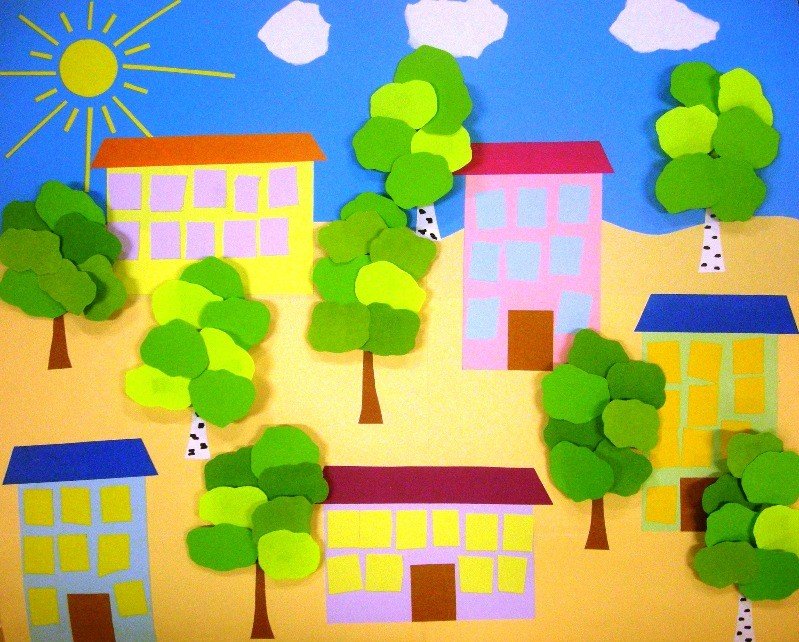 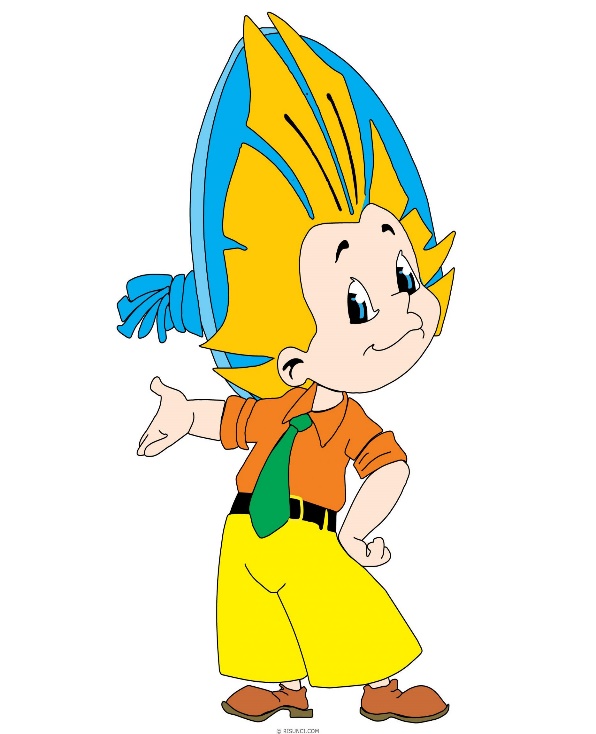 